Оглавление. 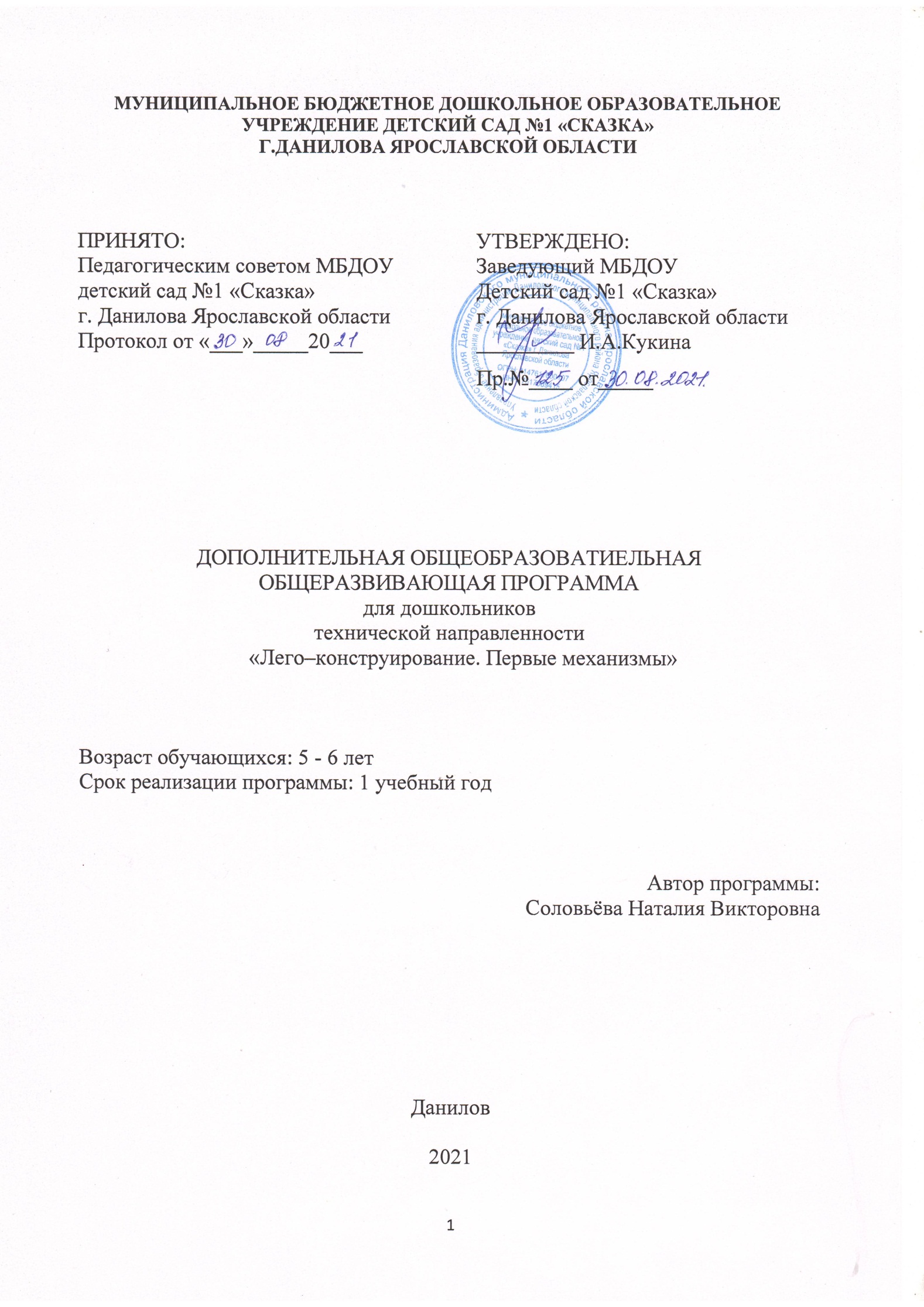 Паспорт программы…………………………………………………………3-4Пояснительная записка ...................................................................................5-8Учебно методический план ..................................................................... …9-10Содержание программы ..............................................................................11-13Материально-техническое оснащение ............................................................14 Список литературы ...........................................................................................14Паспорт программыПояснительная записка.Сегодня обществу необходимы социально активные, самостоятельные и творческие люди, способные к саморазвитию. Инновационные процессы в системе образования требуют новой организации системы в целом.Формирование мотивации развития и обучения дошкольников, а также творческой познавательной деятельности, – вот главные задачи, которые стоят сегодня перед педагогом в рамках федеральных государственных образовательных стандартов. Эти непростые задачи, в первую очередь, требуют создания особых условий обучения. В связи с этим огромное значение отведено конструированию.	Одной из разновидностей конструктивной деятельности в детском саду является создание 3D-моделей из LEGO-конструкторов, которые обеспечивают сложность и многогранность воплощаемой идеи. Опыт, получаемый ребенком в ходе конструирования, незаменим в плане формирования умения и навыков исследовательского поведения. LEGO–конструирование способствует формированию умения учиться, добиваться результата, получать новые знания об окружающем мире, закладывает первые предпосылки учебной деятельности.Важнейшей отличительной особенностью стандартов нового поколения является системно-деятельностный подход, предполагающий чередование практических и умственных действий ребенка. Визуализация 3D-конструкций – это пространственная система познаний окружающего мира. В первую очередь данный вид конструирования направлен на развитие следующих процессов:Психическое развитие: формирование пространственного мышления, творческого воображения, долгосрочной памяти.Физиологическое развитие: развитие мускулатуры рук и костной системы, мелкой моторики движений, координации рук и глаз.Развитие речи: активизация активного и пассивного словаря, выстраивания монологической и диалогической речи.Представленная программа дополнительного образования детей «ЛЕГО – конструирование для дошкольников. Первые механизмы» разработана в соответствии с ФГОС и реализует интеграцию образовательных областей: познание и речевое развитие.С помощью лего-конструктора малыши могут создавать свой уникальный мир, попутно осваивая сложнейшие математические знания, развивая двигательную координацию, мелкую моторику, тренируя глазомер. Занятия по конструированию стимулируют любознательность, развивают образное и пространственное мышление, активизируют фантазию и воображение, пробуждают инициативность и самостоятельность, а также интерес к изобретательству и творчеству.  Программа рассчитана на 1 год обучения с детьми 5-6 лет.Периодичность занятий: 1 раз в неделю, 32 занятия в год. В ходе образовательной деятельности дети становятся строителями, архитекторами и творцами, играя, они придумывают и воплощают в жизнь свои идеи.Педагогическая целесообразность программы обусловлена развитием конструкторских способностей детей через практическое мастерство. Целый ряд специальных заданий на наблюдение, сравнение, домысливание, фантазирование служат для достижения этого.Программа разработана с учётом основных дидактических принципов: доступность и наглядность, последовательность и систематичность обучения и воспитания, учет возрастных и индивидуальных особенностей детей. Обучаясь по программе, дети проходят путь от простого к сложному, возвращаясь к пройденному материалу на новом, более сложном творческом уровне.Цель и задачи программыЦель программы:создание благоприятных условий для развития у дошкольников первоначальных конструкторских умений на основе LEGO – конструирования.Задачи:развивать у дошкольников интерес к моделированию и конструированию, стимулировать детское техническое творчество;обучать конструированию по образцу, чертежу, заданной схеме, по замыслу;формировать предпосылки учебной деятельности: умение и желание трудиться, выполнять задания в соответствии с инструкцией и поставленной целью, доводить начатое дело до конца, планировать будущую работу;совершенствовать коммуникативные навыки детей при работе в паре, коллективе; выявлять одарённых, талантливых детей, обладающих нестандартным творческим мышлением;развивать мелкую моторику рук, стимулируя в будущем общее речевое развитие и умственные способности.Совместная деятельность педагога и детей по LEGO-конструированию направлена в первую очередь на развитие индивидуальности ребенка, его творческого потенциала, занятия основаны на принципах сотрудничества и сотворчества детей с педагогом и друг с другом. Работа с LEGO деталями учит ребенка созидать и разрушать, что тоже очень важно. Разрушать не агрессивно, не бездумно, а для обеспечения возможности созидания нового. Ломая свою собственную постройку из LEGO–конструктора, ребенок имеет возможность создать другую или достроить из освободившихся деталей некоторые ее части, выступая в роли творца.На занятиях предлагается детям просмотр презентаций, видеоматериалов с сюжетами по теме, в которых показаны моменты сборки конструкции, либо представлены задания интеллектуального плана.При планировании совместной деятельности отдается предпочтение различным игровым формам и приёмам, чтобы избежать однообразия. Дети учатся конструировать модели «шаг за шагом». Такое обучение позволяет им продвигаться вперёд в собственном темпе, стимулирует желание научиться и решать новые, более сложные задачи.Работая над моделью, дети не только пользуются знаниями, полученными на занятиях по математике, окружающему миру, развитию речи, но и углубляют их. Темы занятий подобраны таким образом, чтобы кроме решения конкретных конструкторских задач ребенок расширял кругозор: сказки, архитектура, животные, птицы, транспорт, космос.Работу с детьми следует начинать с самых простых построек, учить правильно, соединять детали, рассматривать образец, «читать» схему, предварительно соотнеся ее с конкретным образцом постройки.При создании конструкций дети сначала анализируют образец либо схему постройки находят в постройке основные части, называют и показывают детали, из которых эти части предмета построены, потом определяют порядок строительных действий. Каждый ребенок, участвующий в работе по выполнению предложенного задания, высказывает свое отношение к проделанной работе, рассказывает о ходе выполнения задания, о назначении конструкции.После выполнения каждого отдельного этапа работы проверяем вместе с детьми правильность соединения деталей, сравниваем с образцом либо схемой.В зависимости от темы, целей и задач конкретного занятия предлагаемые задания могут быть выполнены индивидуально, парами. Сочетание различных форм работы способствует приобретению детьми социальных умений о межличностном взаимодействии в группе.Структура организованной образовательной деятельности (ООД)Первая часть занятия – это упражнение на развитие логического мышления (длительность – 5 минут).Цель первой части – развитие элементов логического мышления.Основными задачами являются:Совершенствование навыков классификации.Обучение анализу логических закономерностей и умению делать правильные умозаключения на основе проведенного анализа.Активизация памяти и внимания.Ознакомление с множествами и принципами симметрии.Закрепление навыков ориентирования в пространстве.Вторая часть – собственно конструирование.Цель второй части – развитие способностей к наглядному моделированию.Основные задачи:Развитие умения анализировать предмет, выделять его характерные особенности, основные функциональные части, устанавливать связь между их назначением и строением.Обучение планированию процесса создания собственной модели и совместного проекта.Стимулирование конструктивного воображения при создании постройки по собственному замыслу, по предложенной или свободно выбранной теме.Формирование умения действовать в соответствии с инструкциями педагога и передавать особенности предметов средствами конструктора LEGO.Развитие речи и коммуникативных способностей.Третья часть – обыгрывание построек, выставка работ.Ожидаемый результат реализации программы:Появится интерес к самостоятельному изготовлению построек, умение применять полученные знания при проектировании и сборке конструкций, познавательная активность, воображение, фантазия и творческая инициатива.Сформируются конструкторские умения и навыки, умение анализировать предмет, выделять его характерные особенности, основные части, устанавливать связь между их назначением и строением.Разовьются коммуникативные навыки детей при работе в паре, коллективе, распределении обязанностей.Сформируются предпосылки учебной деятельности: умение и желание трудиться, выполнять задания в соответствии с инструкцией и поставленной целью, доводить начатое дело до конца, планировать будущую работу.Дети будут иметь представления:о деталях LEGO-конструктора и способах их соединений;об устойчивости моделей в зависимости от ее формы и распределения веса;о зависимости прочности конструкции от способа соединения ее отдельных элементов;о связи между формой конструкции и ее функциями.Учебно-тематический план.Содержание программыМетодическое обеспечение программы дополнительного образования детей:Для реализации программы используются специальные методические материалы:Учебно-тематический планРесурсы информационных сетей по методике проведения занятий и подбору схем изготавливаемых изделий;Схемы пошагового конструирования;Иллюстрации, фотографии, презентации;Стихи, загадки по темам занятий.Материально- технические оснащение:Конструкторы LEGO education «Первые механизмы»Программа развивающих занятий с использованием LEGO- конструирования.Цветные карандаши, цветная бумага, цветной картон.Список литературыКомарова Л. Г. Строим из LEGO «ЛИНКА-ПРЕСС» – Москва, 2001. Лусс Т. В. Формирование навыков конструктивно-игровой деятельности у детей с помощью LEGO. –Москва: Гуманитарный издательский центр ВЛАДОС, 2003. Лиштван З. В. Конструирование –Москва: «Просвещение»,2010.Парамонова Л. А. Детское творческое конструирование –Москва: Издательский дом «Карапуз»,2012. С. И. Волкова «Конструирование», - М. «Просвещение», 2009. Фешина Е. В. «Лего конструирование в детском саду» Пособие для педагогов. – М.: изд. «Сфера», Москва, 2011.Интернет-ресурсы:     1.Официальный сайт LegoEducation: https://education.lego.com/ru-ru.Название  программы                                                                                                                                             ДОПОЛНИТЕЛЬНАЯ ОБЩЕОБРАЗОВАТИЕЛЬНАЯ ОБЩЕРАЗВИВАЮЩАЯ ПРОГРАММА для дошкольниковтехнической направленности«Лего–конструирование. Первые механизмы»Вид программы  по уровню разработки содержания                                                                                                                                                                                                                                                                                                                                                                                                                                                                                                         МодифицированнаяНаправленность  программы      ТехническаяКатегория учащихсяДети старшего дошкольного возраста 5-6 лет.                                                                      Срок реализации1 год.                                                         Цель программыСоздание благоприятных условий для развития у дошкольников первоначальных конструкторских умений на основе LEGO – конструирования.Задачи программы- развивать у дошкольников интерес к моделированию и конструированию, стимулировать детское техническое творчество;- обучать конструированию по образцу, чертежу, заданной схеме, по замыслу;- формировать предпосылки учебной деятельности: умение и желание трудиться, выполнять задания в соответствии с инструкцией и поставленной целью, доводить начатое дело до конца, планировать будущую работу;- совершенствовать коммуникативные навыки детей при работе в паре, коллективе; выявлять одарённых, талантливых детей, обладающих нестандартным творческим мышлением;- развивать мелкую моторику рук, стимулируя в будущем общее речевое развитие и умственные способности.Ожидаемые результаты- Появился интерес к самостоятельному изготовлению построек, умение применять полученные знания при проектировании и сборке конструкций, познавательная активность, воображение, фантазия и творческая инициатива.- Сформированы конструкторские умения и навыки, умение анализировать предмет, выделять его характерные особенности, основные части, устанавливать связь между их назначением и строением.- Развиты коммуникативные навыки детей при работе в паре, коллективе, распределении обязанностей.- Сформированы предпосылки учебной деятельности: умение и желание трудиться, выполнять задания в соответствии с инструкцией и поставленной целью, доводить начатое дело до конца, планировать будущую работу.- Дети имеют представления:о деталях LEGO-конструктора и способах их соединений;об устойчивости моделей в зависимости от ее формы и распределения веса;о зависимости прочности конструкции от способа соединения ее отдельных элементов;о связи между формой конструкции и ее функциями.№Тема Кол-во часовТеорияПрактика1Знакомство с конструктором 20,51,52Волчок . Пусковой механизм для волчка20,41,63Вертушка20,41,64Перекидные качели20,41,65Качели на крючках20,41,66Машинка. Пусковой механизм для машины20,41,67Измерительная машина20,41,68Плот20,41,69Хоккеист20,41,610Новая собака Димы20,41,611Пугало20,41,612Переправа через реку20,41,613Карусель20,41,614Тележка20,41,615Кораблик20,41,616"Гофромашина"20,41,6Итог326,525,5№Тема ТеорияПрактика1Знакомство с конструктором Продолжение знакомства с конструктором, способами крепления деталей. Развитие памяти, внимания и мышления.Конструирование по схемам2Волчок. Пусковой механизм для волчкаИзучить с детьми вращение, закрепить знания о повышающей передаче. Изучить с детьми вращение, закрепить знания о повышающей и понижающей передаче.Конструирование волчка по изображению.3ВертушкаЗнакомство с понятиями: энергия, сила, трение, вращение. Изучить свойство материалов и возможностей их сочетания.Конструирование по изображению.4Перекидные качелиИзучить понятия устойчивости, равновесия, правила безопасности на качелях, эксперименты. Конструирование по изображению.5Качели на крючкахвопросов устойчивости конструкции, условий равновесия, особенностей конструкций, обеспечения чистоты экспериментов и безопасности изделийКонструирование по изображению.6Машинка. Пусковой механизм для машиныЗакрепить знания о видах транспорта;учить строить конструкции по замыслу; изучение работы колеса; тренировка навыка измерять расстояния; тренировка навыка сборки деталейКонструирование по изображению.7Измерительная машинаЗакрепление понятий: энергия, сила, трение. Изучение методов стандартных и нестандартных измерений.Конструирование по изображению.8Плотвыталкивающая сила, изучение свойств материалов и возможностей их сочетания; тренировка навыка сборки деталей; развитие умения оценивать полученные результатыКонструирование по изображению.9Хоккеисттренировка навыка сборки деталей, развитие умения оценивать полученные результаты, развитие способности придумывать игры, зимние виды спортаКонструирование по схеме10Новая собака ДимыЗакрепление понятия трение; знакомство с ременной передачей; тренировка навыка сборки деталей.Конструирование по схеме11ПугалоЗакрепить знания детей о применении зубчатой передачи, сцеплении зубцов.Конструирование  по схеме12Переправа через рекуЗакрепить знания детей о конструкции моста, видах, назначении.Конструирование моста через реку по замыслу.13КарусельИзучить с детьми применение коронной зубчатой передачи, изменение плоскости движения.Конструирование карусели по схеме.14ТележкаЗакрепление темы «Колесо и ось», «Рычаг».Конструирование тачки по  творческому замыслу15КорабликПродолжение знакомства с конструктором, способами крепления деталей. Развитие памяти, внимания и мышления.Конструирование по схемам16"Гофромашина"Закрепить знания детей о применении зубчатой передачи, сцеплении зубцов.Конструирование «Гофромашини» по изображению